BIODATA MAHASISWA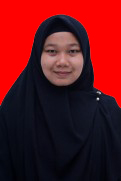 IDENTITAS DIRINama			 :HASROITONPM			 :171114025Tempat/T. Lahir	 :Rondaman Dolok, 6 Maret 1999Jenis Kelamin		 :PerempuanAgama			 :IslamPekerjaan		 :Pelajar/Maha SiswaAnak Ke		 :4 (Empat) Dari 6 (Enam) BersaudaraAlamat			 :Rondaman DolokNo.Telp/HP		 :082362286853Dosen Pembimbing	 :Drs.Hidayat, M. EdJudul Skripsi	:Telaah Media Pembelajaran Pada Learning Management  System (LMS)  Universitas Muslim Nusanatara Al Washilyah : Studi Kasus Prodi Pendidikan MatematikaIndeks Kumulatif	 :3.51PENDIDIKANSD			 :SD Negeri 101610 PurbabangunSMP			 :SMP Negeri 2 PortibiSMA			 :SMA Negeri 1 PortibiORANG TUANama Ayah		 :ROKYANNama Ibu		 :NURHASNAH HARAHAPAlamat			 :Rondaman Dolok